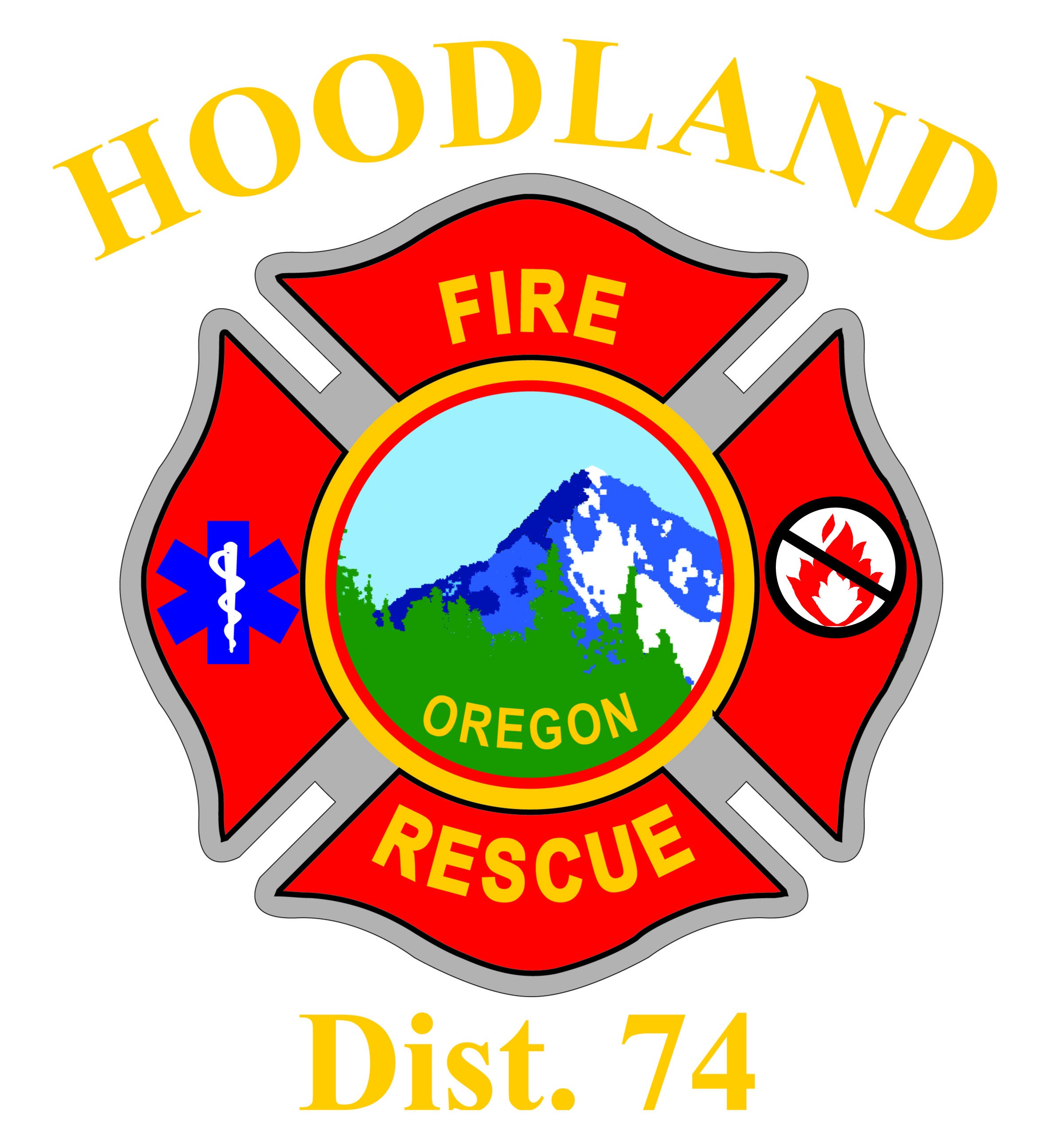 HOODLAND FIRE DISTRICT #74VOLUNTEER EMPLOYMENT APPLICATIONINSTRUCTIONS:Please print legibly or type your answers.Answer each question fully and accurately.If you need additional space, continue your answers(s) on a separate sheet of paper.No action can be taken on this application if it is incomplete and unanswered.Do not sign the application digitally.Application packet will not be accepted electronically.APPLICATIONS SUBMITTAL:Candidates must include the following items in their application packet:ResumeEmployment ApplicationSigned Disclosure and Authorization Release Form.Attach Copy of Current Valid Driver’s License (front and back)Attach Copy of State of Oregon EMT License (if applicable) Attach Copies of current EMS, NFPA, IFSAC, DPSST certifications (if applicable)Attach Copies of any additional documentation, certifications, licenses, etc.Deliver applications to the address below:Hoodland Fire District #74Re: Volunteer Application69634 E. Hwy 26Welches, OR 97067EQUAL EMPLOYMENT OPPORTUNITY: Hoodland Fire District #74 (HFD) is an equal employment opportunity employer and does not discriminate on the basis of sex, age, race, color, religion, national origin, mental or physical disability, marital status, military service or any state of Oregon protected classifications.  HFD does not discriminate against any candidate or employee in hiring or in the terms, conditions, and privileges of employment based upon genetic information, pregnancy, childbirth, sexual orientation and gender identity, or related medical conditions.  HFD will make reasonable accommodations for qualified employees with physical or mental disabilities and for employee’s religious beliefs that conflict with a workplace rule or function.  No application will be rejected as a result of a disability that, with reasonable accommodation, does not prevent performance of the essential job duties.HOODLAND FIRE DISTRICT #74VOLUNTEER EMPLOYMENT APPLICATIONApplicant’s Name: 													                   ******************************************************************************************************************************************FOR OFFICE USE ONLYApplication Received 							Initials _________ Date _____________Resume Received 							Initials _________ Date _____________DPSST & Certs Received (if applicable) 				Initials _________ Date _____________Background Investigation						Initials _________ Date _____________Fire Chief Review 							Initials _________ Date _____________Volunteer President Review 						Initials _________ Date _____________Review Committee / Interview     ACCEPT _____  DENY _____ 	Initials _________ Date _____________*Acceptance Date ______________ Signed _________________________ Title ____________________Drug/Alcohol Screen Test						Initials _________ Date _____________Entry Level Agility Test (if applicable)   PASS _____  FAIL _____ 	Initials _________ Date _____________EMS Protocol Test (if applicable) 					Initials _________ Date _____________Life Insurance Form completed					Initials _________ Date _____________LOSAP Form completed						Initials _________ Date _____________Provident Insurance Form completed				Initials _________ Date _____________USCIS I-9 Form completed						Initials _________ Date _____________IRS Withhold W-4 Form completed					Initials _________ Date _____________Wellness/Fitness Evaluation and physical			      Fire Chief _________ Date _____________Volunteer on Worker’s Comp, Life & Disability Insurance. 		Initials _________ Date _____________Computer and Electronic Mail SOG #1-09 Acknowledgement 	Initials _________ Date _____________Facilities and Security SOG #1-06 Acknowledgment 		Initials _________ Date _____________Computer Login 							Initials _________ Date _____________Target Solutions Login 						Initials _________ Date _____________Image Trend Login 							Initials _________ Date _____________Door Code 								Initials _________ Date _____________Personnel # ________________________ 		     	       DPSST #___________________________HOODLAND FIRE DISTRICT #74VOLUNTEER EMPLOYMENT APPLICATIONPERSONAL INFORMATIONEMPLOYMENT ELIGIBILITYEDUCATIONCRIMINAL CONVICTIONSDRIVING RECORDEMPLOYMENT HISTORYSUPPLEMENTAL QUESTIONSREFERENCESIN CASE OF EMERGENCY CONTACTSHEALTH INFORMATIONVERIFICATION AND SIGNATUREInterested in:   Firefighting/EMS                EMS Only                  C.E.R.T.                      Support GroupFirst Name:      Middle Name:      Middle Name:      Middle Name:      Middle Name:      Last Name:      Last Name:      Last Name:      Address:       Address:       City:      City:      City:      City:      State:      Zip:      Mailing Address:       Mailing Address:       City:      City:      City:      City:      State:      Zip:      Home Phone #:       Home Phone #:       Home Phone #:       Work Phone #:       Work Phone #:       Work Phone #:       Work Phone #:       Work Phone #:       Cell Phone #:       Smart Phone?       Yes        NoSmart Phone?       Yes        NoSmart Phone?       Yes        NoCell Phone Carrier:      Cell Phone Carrier:      Cell Phone Carrier:      Cell Phone Carrier:      Email Address:       Email Address:       Apple/Android?      Apple/Android?      Apple/Android?      Apple/Android?      Apple/Android?      Apple/Android?        Male       FemaleDOB:      DOB:      DOB:      DOB:      SSN:      SSN:      SSN:      Are you over the age of 18?       Yes        NoAre you legally eligible for employment in the United States?       Yes        NoSuccessful candidates will be required to prove identity and eligibility for employment by providing the required documentation to complete an I-9 Form.Please list below any education, training and/or specialized experience such as high school, college, degrees, licenses, vocational, technical, military experience, etc. that you feel would help you perform the work for which you are applying.Please list below any education, training and/or specialized experience such as high school, college, degrees, licenses, vocational, technical, military experience, etc. that you feel would help you perform the work for which you are applying.DEGREES, LICENSES, RELEVANT EDUCATION, OR TRAININGWHERE DID YOU ACQUIRE IT (NAME OF SCHOOL, PROGRAM, ETC.)Conviction of a crime is not an automatic bar to employment.  Factors such as the nature and gravity of the crime, the length of time since the conviction and/or completion of any sentence, and the nature of the job for which you have applied will be considered.  Do not list any arrest or any detention that did not result in conviction; A conviction that has been judicially expunged, sealed or eradicated; or any misdemeanor conviction for which probation has been completed and the case judicially dismissed.Conviction of a crime is not an automatic bar to employment.  Factors such as the nature and gravity of the crime, the length of time since the conviction and/or completion of any sentence, and the nature of the job for which you have applied will be considered.  Do not list any arrest or any detention that did not result in conviction; A conviction that has been judicially expunged, sealed or eradicated; or any misdemeanor conviction for which probation has been completed and the case judicially dismissed.Have you been convicted of a felony during the last seven (7) years or convicted of any other offense during the last two (2) years?  (A conviction will not necessarily disqualify a candidate)      Yes        NoHave you been convicted of a felony during the last seven (7) years or convicted of any other offense during the last two (2) years?  (A conviction will not necessarily disqualify a candidate)      Yes        NoIf yes, please explain:      Do you have a valid Oregon driver’s license?     Yes        NoODL #:     Expiration Date:      Expiration Date:      Have you ever been CONVICTED, PLED GUILTY, NO CONTEST, or FORFEITED BOND or BAIL for any traffic violations in the past three years?     Yes        NoHave you ever been CONVICTED, PLED GUILTY, NO CONTEST, or FORFEITED BOND or BAIL for any traffic violations in the past three years?     Yes        NoHave you ever been CONVICTED, PLED GUILTY, NO CONTEST, or FORFEITED BOND or BAIL for any traffic violations in the past three years?     Yes        NoHave you ever been CONVICTED, PLED GUILTY, NO CONTEST, or FORFEITED BOND or BAIL for any traffic violations in the past three years?     Yes        NoIf yes, please explain:      If yes, please explain:      If yes, please explain:      List names of employers in chronological order with present or last employer listed first.  (Please include a resume with application.)List names of employers in chronological order with present or last employer listed first.  (Please include a resume with application.)List names of employers in chronological order with present or last employer listed first.  (Please include a resume with application.)List names of employers in chronological order with present or last employer listed first.  (Please include a resume with application.)List names of employers in chronological order with present or last employer listed first.  (Please include a resume with application.)1.     Employer:                                                                                                                        1.     Employer:                                                                                                                        1.     Employer:                                                                                                                        May we contact this employer? Yes    NoMay we contact this employer? Yes    NoAddress:      Address:      Address:      Phone:      Supervisor:      Supervisor:      Supervisor:      Title:      Job Title:      From:      From:      To:      Description of duties:      Description of duties:      Description of duties:      Description of duties:      Reasons for leaving:      Reasons for leaving:      Reasons for leaving:      Reasons for leaving:      2.     Employer:                                                                                                                        2.     Employer:                                                                                                                        2.     Employer:                                                                                                                        May we contact this employer? Yes    NoMay we contact this employer? Yes    NoAddress:      Address:      Address:      Phone:      Supervisor:      Supervisor:      Supervisor:      Title:      Job Title:      From:      From:      To:      Description of duties:      Description of duties:      Description of duties:      Description of duties:      Reasons for leaving:      Reasons for leaving:      Reasons for leaving:      Reasons for leaving:      3.     Employer:                                                                                                                        3.     Employer:                                                                                                                        3.     Employer:                                                                                                                        May we contact this employer? Yes    NoMay we contact this employer? Yes    NoAddress:      Address:      Address:      Phone:      Supervisor:      Supervisor:      Supervisor:      Title:      Job Title:      From:      From:      To:      Description of duties:      Description of duties:      Description of duties:      Description of duties:      Reasons for leaving:      Reasons for leaving:      Reasons for leaving:      Reasons for leaving:      Are you able to provide three (3) to five (5) 12-Hour shifts per month?     Yes        NoWhy do you want to become a volunteer at Hoodland Fire District #74? :      What does being part of a team mean to you? :      Describe a time when you worked as part of a team:      Describe any additional skills or qualifications that you possess :      Provide three (3) references (Don’t include employers listed in Employment History section):Provide three (3) references (Don’t include employers listed in Employment History section):Provide three (3) references (Don’t include employers listed in Employment History section):Provide three (3) references (Don’t include employers listed in Employment History section):Provide three (3) references (Don’t include employers listed in Employment History section):NAMEADDRESSPHONEOCCUPATION1.2.3.List In Case of Emergency Contacts in order of who should be contacted first. List In Case of Emergency Contacts in order of who should be contacted first. List In Case of Emergency Contacts in order of who should be contacted first. List In Case of Emergency Contacts in order of who should be contacted first. List In Case of Emergency Contacts in order of who should be contacted first. NAMEADDRESSPHONERELATIONSHIP1.2.3.The nature of becoming a Hoodland Fire Volunteer can require heavy lifting, periods of heavy exertion, prying, pulling, and exposure to extreme temperatures in enclosed spaces for extended periods of time.  Can you perform these actions and functions without reasonable accommodations?     Yes        NoIf no, explain:      I authorize the investigation of all matters which Hoodland Fire District #74 deems relevant to my qualifications for employment, including all statements made in this application and in any attachments or supporting documents.  I authorize you to request and receive such information and I release from all liability any persons (such as former supervisors) or employers supplying it.  I also release Hoodland Fire District #74 from all liability, which might result from making the investigation.I certify that the facts and information in this application and in any attachments or supporting documents are true and complete to the best of my knowledge.  I understand that any falsification, misrepresentation or omission, as well as any misleading statements or omissions, generally will result in denial of employment or immediate termination, regardless of when and how discovered.I understand that I may be required to submit to pre or post-employment physical or other professional examinations, medical inquires and/or urinalysis tests for the presence of drugs and/or alcohol.  I agree to such examinations and/or testing at Hoodland Fire District #74’s expense.  I authorize release of the results to Hoodland Fire District #74 for their use to evaluate my suitability for employment.  I also release Hoodland Fire District #74 from all liability arising out of, or connected with, examinations and/or testing.I understand that I may resign or be terminated, without cause or notice, at any time, unless otherwise stated. I authorize my consent to have my photo taken during training, emergency incidents, and department functions for the use on the website, training systems, wall hangings, or press releases.I have read each of these statements. I have had an opportunity to have my questions about this statement’s content and intent answered and I understand its terms. I have also reviewed all of the information provided in this application and in any supporting documents.                                             Yes        No                  _____________________________________________                  ____________________                                                                                            Signature                                                                             DateFor Office Use only – Reviewer Signature and certification that candidate meets minimum requirements.  Yes        No    Name: _________________________________ Signature: ________________________  Date: ______________  